          Make Your Own Calendar Game Board 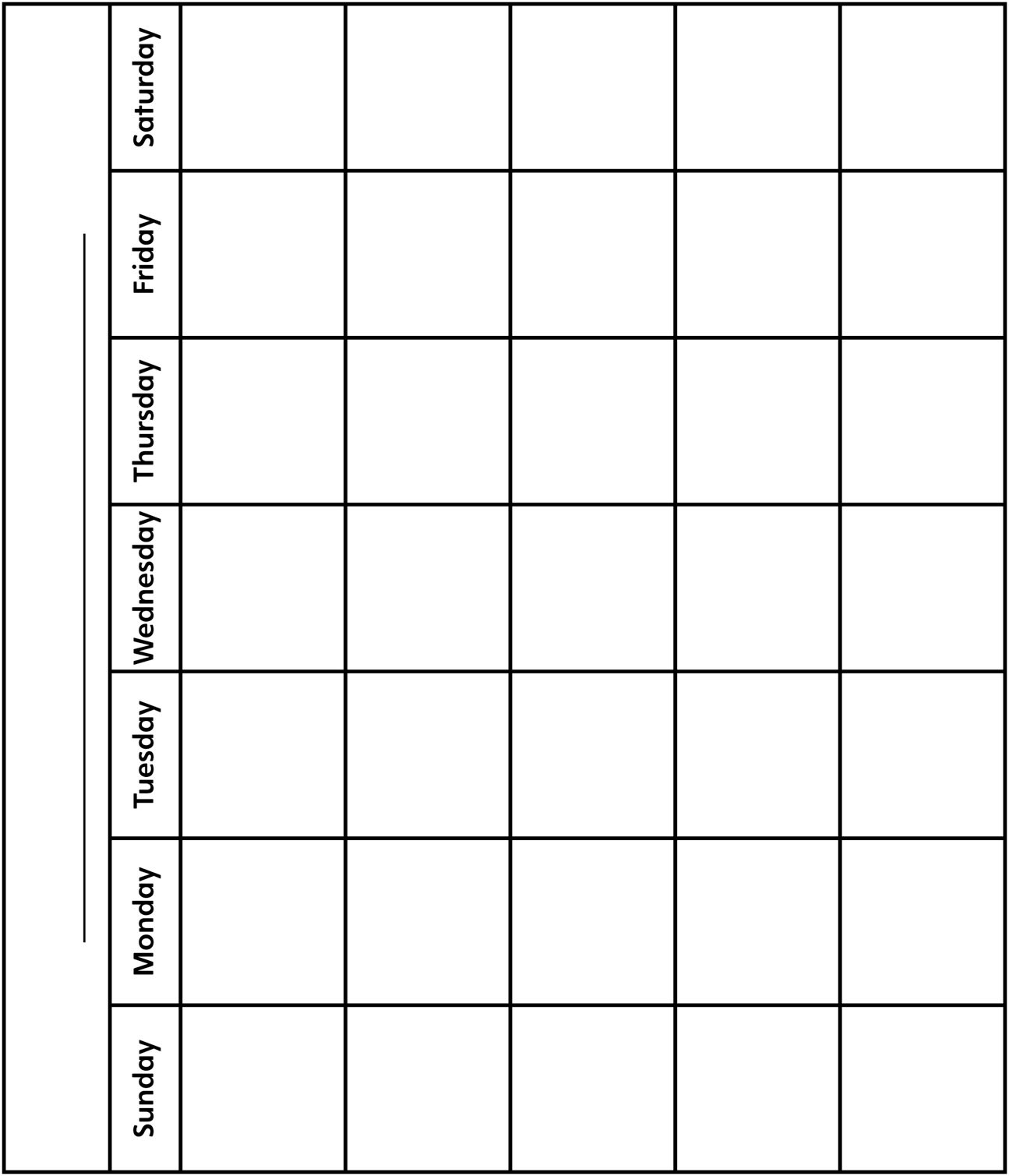 